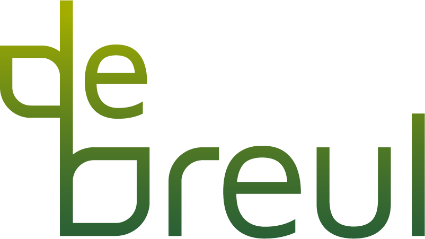 GIDS LEERLING-ONDERSTEUNINGDE BREUL Samen leven, samen leren, samen doenVisieWe zijn ons ervan bewust dat we leven in een snel veranderde samenleving.Mee blijven doen vereist daarom dat we wendbaar zijn en dat we willen leren voor het leven.Jezelf leren kennen is net zo belangrijk als goede prestaties neerzetten.MissieOnze leerlingen ontwikkelen zich in een open en veilige omgeving tot zelfstandige, zelfverzekerde en ambitieuze jongvolwassenen,die hun mogelijkheden en talenten onderzoeken, verder brengen en actief inzetten,om, -nu en later-, positief bij te dragen aan de samenleving waar zij onderdeel van zijn.Onze overtuigingenWe helpen iedere leerling zijn grenzen te verleggen.We zien de hele leerling.Leerlingen maken kennis met de rijkdom van de sociale, culturele en intellectuele verscheidenheid.Om goed te kunnen leren moet je je veilig en prettig voelen.Een fijne, veilige en duurzame omgeving maak je met elkaar.UitgangspuntenWij vinden het belangrijk dat leerlingen met plezier naar school gaan, zich prettig en veilig voelen op school en goede schoolresultaten behalen. Bij de meeste leerlingen lukt dit zonder problemen maar soms is er extra ondersteuning nodig. Wij streven ernaar dat de ondersteuning zoveel mogelijk in de klas door de vakdocent of coach plaatsvindt. Als de ondersteuning die in de klas geboden kan worden niet voldoende resultaat heeft dan kan ondersteuning buiten de klas worden ingezet.PM-routeOp De Breul hanteren wij het begrip PM route. PM staat voor Professioneel Moment: een overlegmoment waarbij de betrokken professionals de ondersteuningsbehoefte van de leerling bespreken en gereflecteerd wordt op de geboden ondersteuning. PM0 is het moment van aanname van de leerling. Dit is het eerste moment waarop de ondersteuningsbehoefte van de leerling in kaart gebracht wordt. Leerlingen met een extra ondersteuningsbehoefte krijgen bv een faciliteitenpas of er worden handelingsadviezen voor de docenten opgesteld. Ook is het mogelijk dat er direct extra ondersteuning voor de leerling ingezet wordt.PM1 staat voor ondersteuning in de klas. Wij streven ernaar dat de ondersteuning van de leerling zoveel mogelijk in de klas plaatsvindt door de vakdocent en de coach. In veel gevallen is dit ook mogelijk. De vakdocent en coach ondersteunen de leerling vanuit hun eigen individuele expertise, gebaseerd op de handelingsadviezen.PM2: Indien de ondersteuning in PM 1 onvoldoende resultaat oplevert wordt de teamleider betrokken en wordt de leerling besproken in het docententeam. Er worden in PM 2 gezamenlijke afspraken gemaakt over de ondersteuning van de leerling in de klas. Ook kan besloten worden dat opschaling nodig is omdat de leerling meer gespecialiseerde ondersteuning heeft.PM3 is het moment waarop interne specialisten betrokken worden. PM3 bestaat uit; hoofd leerlingondersteuning, orthopedagoog, leerlingbegeleidster en consulent vanuit het CJG (jeugdhulp). Hier wordt aanvullende ondersteuning ingezet voor de leerling. De ondersteuning kan zowel binnen als buiten de klas en door interne of externe ondersteuners geboden worden. PM 3 is vergelijkbaar met het vroegere ZAT (zorg advies team).PM4 is een multidisciplinair afstemmingsoverleg tussen de school en ketenpartners.De leerlingondersteuning op De Breul is zoveel mogelijk gericht op het versterken van de Executieve functies. Dit zijn vaardigheden die van invloed zijn op het leren en nodig zijn om tot goede schoolprestaties te komen. We onderscheiden de volgende Executieve functies: plannen,organiserentimemanagementwerkgeheugenemotie-regulatievolgehouden aandachttaakinitiatieflexibiliteit doelgericht doorzettingsvermogen. Ondersteuning in of buiten de klas is erop gericht om de Executieve functies te versterken aan de hand van duidelijk omschreven interventies met meetbare doelen die periodiek geëvalueerd worden.Wij werken hierbij met doelenkaarten waarop het plan van aanpak om de executieve functie te versterken beschreven staat. Een ontwikkelingsperspectiefplan (OPP) wordt opgesteld voor leerlingen met een complexe ondersteuningsvraag.ONDERSTEUNINGSAANBODIn de klasCoachIedere docent op de Breul is coach van een groepje van ongeveer 15 leerlingen. Op deze manier kunnen wij leerlingen in een relatief kleine setting ondersteuning bieden en zijn alle docenten betrokken bij de ondersteuning van onze leerlingen. De ondersteuning van de coach is gericht op het zelfverantwoordelijk leren. Centraal hierbij staan de executieve functies. Leerlingen nemen zoveel mogelijk de eigen regie over hun ontwikkelproces en stellen ontwikkeldoelen op. Tweemaal per week start de lesdag met een coachingsmoment tussen leerlingen en coach van 25 minuten. Op donderdag is er schoolbreed een (band)uur ingeroosterd waarin het mogelijk is voor (groepen) leerlingen een afspraak te maken om bredere zaken op te pakken. Een aantal maal per jaar vindt een driehoeksgesprek plaats tussen leerling, ouders/verzorgers en de coach. De leerling reflecteert in het driehoeksgesprek op zijn of haar eigen ontwikkeling en geeft aan welke doelen hij/zij heeft ten aanzien van verdere groei en wat er nodig is om deze doelen te bereiken.Zowel voor de leerling als de ouders is de coach het eerste aanspreekpunt met betrekking tot het (schoolse) functioneren van de leerling.Extra voor de brugklas: BKKLOnze brugklassers worden behalve door de coach ook begeleid door leerlingen uit de bovenbouw: de brugklas-klassen-leerlingen. Elke brugklas heeft ongeveer vier van deze BKKL’ers. Ze assisteren de coach, helpen mee met de introductie, het brugklaskamp en andere activiteiten. Eigenlijk zijn ze een beetje te vergelijken met een oudere broer of zus die de brugklasleerlingen wegwijs maken op De Breul en bij wie brugklasleerlingen ook terecht kunnen met hun vragen.VakdocentDe vakdocent geeft vakles. Leerlingen kunnen bij deze docent terecht voor uitleg en vragen omtrent de lesstof.Daarnaast is de vakdocent is ook verantwoordelijk voor het pedagogisch klimaat en het groepsklimaat. Wij gaan ervan uit dat het groepsklimaat een gezamenlijke verantwoordelijkheid is van alle docenten die lesgeven aan een klas of groep.Taal en rekenenDe school inventariseert de ondersteuningsbehoefte op het gebied van begrijpend lezen, woordenschat en rekenen in de klassen 1-3 met behulp van Diatoetsen. Leerlingen krijgen extra ondersteuning vanuit de vakken Engels, Nederlands en wiskunde als de uitkomsten van de Diatoetsen daar aanleiding toe geven.De school heeft een taalbeleid.SpecialistenHoofd leerlingondersteuning (psycholoog)Het hoofd leerlingondersteuning mevrouw drs. Margret Beekman is verantwoordelijk voor de organisatie en coördinatie van de ondersteuningsactiviteiten binnen de PM route van de school. Zij bewaakt de ondersteuningsactiviteiten, stelt verbeteringen voor en adviseert de schoolleiding. Daarnaast stuurt ze de leerlingondersteuners aan, is voorzitter van PM3 en 4, neemt deel aan het zorgcoördinatorenoverleg van het Samenwerkingsverband (SWV ZOUT) en is contactpersoon voor de externe ondersteuning en ketenpartners.Orthopedagoog Leerlingen die problemen hebben op sociaal of emotioneel gebied, kunnen terecht bij onze orthopedagoog, mevrouw drs. Ilse Lalieu. Zij voert gesprekken met de leerlingen en ouders en geeft advies aan vakdocenten en coaches. Leerlingen kunnen doorverwezen worden door de school via de PM route. De geboden ondersteuning is kortdurend. Als daar aanleiding toe is, zal ook worden doorverwezen naar deskundigen buiten de school. De orthopedagoog kan ook betrokken worden om de ondersteuningsbehoefte van de leerling in kaart te brengen en een plan van aanpak of OPP op te stellen. De schoolpedagoog maakt deel uit van PM 3.APC (Anti-Pest-Coördinator) De orthopedagoog is ook de anti-pest-coördinator. Zij adviseert en ondersteunt coaches en docenten  bij het bevorderen van een positief groepsklimaat of het aanpakken van pestproblematiek. De Breul hanteert een pest-protocol.Remedial TeacherMevrouw drs. Vera Smit is remedial teacher op De Breul.De remedial teacher ondersteunt vakdocenten bij het bieden van passend onderwijs in de klas aan leerlingen met leerstoornissen (dyslexie, dyscalculie) of leerlingen waarvan Nederlands niet de eerste taal is (NT2 leerlingen, korter dan 6 jaar in Nederland). Voor de leerling wordt een faciliteitenpas opgesteld. De begeleiding van NT2 leerlingen is gericht op het vergroten van de woordenschat en verbeteren van begrijpend lezen. Brugklasleerlingen met dyslexie krijgen in een aantal bijeenkomsten tips hoe om te gaan met dyslexie op de middelbare school en bij vermoeden van dyslexie of dyscalculie kan een screeningstest worden aangevraagd via PM 3.Het dyslexie en dyscalculieprotocol en het beleid over ontheffingen zijn op de website te lezen. Indien een leerling structurele ondersteuning nodig heeft i.v.m. dyslexie of andere leerstoornissen adviseren wij ouders zelf een externe deskundige in te schakelen.VertrouwenspersonenMevrouw Nienke van Winzum, mevrouw Monique van der Zanden en meneer Robbert Roosenboom zijn de interne vertrouwenspersonen van De Breul.Een vertrouwenspersoon kan door leerlingen of ouders benaderd worden in het geval van ongewenste omgangsvormen zoals seksuele intimidatie, ongewenste seksuele intimiteiten, mishandeling, of ingrijpende gebeurtenissen die de leerling niet met de coach, teamleider wenst te bespreken.HoogbegaafdencoachesDe Breul beschikt over een aantal hoogbegaafdencoaches. De hoogbegaafdencoaches adviseren docenten bij de ondersteuning van hoogbegaafde leerlingen in de klas en brengen hun expertise in de teams. Daarnaast bieden zij individuele ondersteuning aan hoogbegaafde leerlingen die problemen ondervinden bij hun studie. De begeleiding is kortdurend en gericht op inzicht in hoogbegaafdheid, leren leren en executieve functies. Aanmelding loopt via PM3De RotondeklasSommige leerlingen lukt het tijdelijk niet om mee te doen aan het reguliere schoolprogramma. Zij hebben een specifieke ondersteuningsbehoefte waarbij maatwerk en intensieve ondersteuning door een gespecialiseerd team gewenst is. Deze leerlingen kunnen wij ondersteunen in de Rotondeklas. Wij streven ernaar dat de leerlingen de reguliere lessen zoveel mogelijk volgen, aangevuld met een aantal lesuren in de rotondeklas. De leerlingen stellen doelen op en werken in de Rotondeklas individueel aan hun leertaken. Zij krijgen hierbij ondersteuning van de Rotondedocenten. Doel van de ondersteuning is dat de leerling (gefaseerd) weer volledig terugkeert in de klas. Vakdocenten kunnen handvatten krijgen om de leerling bij terugkeer in de reguliere klas te ondersteunen. Rotondementoren stellen een OPP op voor de leerling en worden hierbij ondersteund door de orthopedagoog of hoofd leerlingondersteuning.LeerlingbegeleidsterDe Breul beschikt vanuit een samenwerking met de gemeente over een leerlingbegeleidster, mevrouw Joyce de Jong. De leerlingbegeleidster begeleidt leerlingen die problemen ondervinden met hun studie vanwege sociaal emotionele problematiek. Deze ondersteuning vindt zowel op school als in de thuissituatie plaats. De leerlingbegeleidster wordt ook ingezet als leerlingen thuis dreigen te zitten.TrainingenFaalangstreductie en examenvreestrainingZenuwachtig zijn voor proefwerken of een examen is heel normaal. De meeste leerlingen presteren zelfs beter als ze een beetje in spanning verkeren. Maar er zijn ook leerlingen die zo zenuwachtig worden dat ze slechter presteren dan ze eigenlijk kunnen. Voor hen organiseren wij een faalangstreductietraining, gegeven door mevrouw drs. I. Lalieu (orthopedagoog) en een docent. In een aantal bijeenkomsten leren de deelnemers om te gaan met spanning, zodat ze met meer zelfvertrouwen aan een toets kunnen deelnemen. Leerlingen kunnen via de PM route aangemeld worden. De ouders worden geacht op de start en eind bijeenkomsten aanwezig te zijn.Voor examenleerlingen wordt een cursus: van “Examenvrees naar examenfeest” georganiseerd. In een aantal bijeenkomsten krijgen de leerlingen tips hoe om te gaan met examenstress. Passend onderwijsLeerlingen met een extra ondersteuningsbehoefte zijn in principe toelaatbaar op De Breul.Wel stelt de school een aantal voorwaarden:De leerling moet in staat zijn het cognitieve niveau van de betreffende afdeling te volgen;De leerling moet kunnen functioneren in een sociale omgeving zoals een klas nu eenmaal is. De school biedt geen individueel onderwijs;De veiligheid van de leerling en zijn omgeving moet gegarandeerd zijn. Leerlingen met een problematiek die gevaar oplevert voor henzelf, medeleerlingen of personeel zijn niet toelaatbaar;De expertise van de begeleiders in school (coaches, leerlingbegeleiders) moet met eventuele ondersteuning een ambulante begeleider vanuit een school voor speciaal onderwijs voldoende zijn;Wanneer een leerling met een extra ondersteuningsvraag bij De Breul aangemeld wordt dienen de ouders alle noodzakelijke informatie en onderzoeksrapporten die van belang zijn bij de beslissing tot aanname beschikbaar te stellen;Voorafgaand aan het besluit tot aanname worden de ouders en de leerling uitgenodigd voor een gesprek met de zorgcoördinator en/of de aannamecommissie;De aannamecommissie van de school neemt een bindend besluit;Het schoolondersteuningsprofiel van De Breul kunt u vinden in het downloadcentrum op de website.Vakgerichte Ondersteuning en huiswerkondersteuningInstituut StudiekringDe Breul heeft een huiswerkklasvoorziening voor leerlingen die thuis moeilijk tot huiswerk maken en leren komen. Deze voorziening is ondergebracht bij een extern huiswerkinstituut dat hiervoor gebruik maakt van ons gebouw. Meer informatie is te lezen op de website www.studiekring.nl  Bijlesbuddy: voor en door leerlingenOp De Breul bestaat de mogelijkheid bijles van een bovenbouwleerling te krijgen voor een vak waar de leerling (tijdelijk) moeite mee heeft. De bijlessen zijn met name gericht op onderbouwleerlingen maar in sommige gevallen kunnen ook bovenbouwleerlingen hier een beroep op doen. Aan het begin van het schooljaar worden bovenbouwleerlingen via hun coach opgeroepen zich op te geven bijles te geven in vakken waar ze sterk in zijn.Onderbouwleerlingen kunnen zich via hun coach aanmelden voor de bijles. De leerling die bijles geeft, krijgt via school de naam en het telefoonnummer en/of mailadres en de benodigde informatie. De leerlingen maken onderling een afspraak. Ze bepalen zelf wanneer, hoe vaak en waar ze afspreken. De coördinatie hiervan ligt in handen van de heer Renz van de Wetering  (r.vandewetering@de-breul.nl).De kosten van de bijlessen bedragen € 7,- per klokuur voor een onderbouwleerling en € 10,- per klokuur voor een bovenbouwleerling (zonder tussenkomst van school).SamenwerkingspartnersGGD: JeugdgezondheidszorgElke leerling maakt tijdens de middelbare schoolperiode een grote lichamelijke en geestelijke ontwikkeling door. Tijdens dit groeiproces wil de afdeling jeugdgezondheidszorg van de GGD samen met de school de gezondheid, de groei en de ontwikkeling begeleiden. In de tweede en de vierde klas wordt elke leerling schriftelijk uitgenodigd voor een bezoek aan de jeugdarts of aan de jeugdverpleegkundige van de GGD. Zij bekijken de groei van de leerling en bespreken de psychosociale aspecten van de ontwikkeling. Ook wordt zo nodig het gezichtsvermogen en/of het gehoor getest. Ouders die zelf vragen hebben over de gezondheid of de ontwikkeling van hun zoon of dochter (ook als hij/zij niet in de tweede klas zit), kunnen contact opnemen met de jeugdarts of de verpleegkundige.  De school hanteert een ziekteverzuimprotocol i.s.m. GGD.
adresgegevens:Jeugdgezondheidszorg, GGD Midden-Nederland, locatie Gouverneurspark, De Dreef 53706 BR Zeist030-6086086. Meer informatie op www.ggdmn.nl  LeerplichtWij hanteren een verzuimprotocol en werken nauw samen met de leerplichtambtenaren. De leerplichtambtenaar van de gemeente Zeist heeft een aantal keren per jaar een leerplichtspreekuur op De Breul. Leerlingen met beginnende verzuimproblematiek kunnen hiervoor worden aangemeld door de afdelingsassistentCentrum voor Jeugd en Gezin Vanuit een pilot gericht op een betere aansluiting van jeugdhulp op school is de heer Anne Hilgeman verbonden aan de school als schoolcjg-er. Hij neemt deel aan PM3.Ouders met vragen over opvoeding of ondersteuning kunnen ook rechtstreeks contact met hem opnemen.a.hilgeman@cjgzeist.nlKentalisAan De Breul is een ambulant begeleider vanuit Kentalis verbonden: mevrouw M. Onderwaaterm.onderwaater@kentalis.nlProtocollenSociaal Veiligheidsplan Is te vinden in het downloadcentrum van de website www.de-breul.nl Meldcode huiselijk geweldIn geval van vermoeden van huiselijk geweld of kindermishandeling handelt de school conform de meldcode van het Nederlands Jeugd Instituut. De zorgcoördinator of de schoolpedagoog kunnen gebruik maken van de Verwijsindex Risico Jongeren (VIR).Protocol medicijnverstrekking en medisch handelenOp de school is een medisch protocol opgesteld. Hierin is opgenomen hoe de school handelt in medische situaties en omgaat met het verstrekken van medicatie aan leerlingen. Het protocol is te vinden op de website.EHBOOp school zijn diverse personen aanwezig waarbij leerlingen terecht kunnen als er eerste hulp nodig is.Een ongelukje kan altijd gemeld worden bij de conciërges, bij de receptie of de CVD (coördinator van dienst) kamer 001PestprotocolOp De Breul willen wij een positief groepsklimaat neerzetten, waarin pesten voorkomen wordt. Soms komt het toch voor dat er gepest wordt. De Breul hanteert een pestprotocol waarin beschreven staat hoe te handelen in het geval van pesten.GenotmiddelenExperimenteren met genotmiddelen is een thema waar jongeren mee te maken krijgen. Wij vinden het belangrijk dat leerlingen, ouders en collega’s op de hoogte zijn van achtergrond, signalen en risico’s. De Breul hanteert hierbij een genotmiddelenprotocol.ContactgegevensBijlage: ondersteuningskaartOverzicht leerlingondersteuning 2021-2022Hoofd LeerlingondersteuningMw. Margret Beekmanm.beekman@de-breul.nl OrthopedagoogMw. Ilse Lalieui.lalieu@de-breul.nl Remedial Teacher Mw. Vera Smit v.smit@de-breul.nl Hoogbegaafdencoaches: contactpersonenMw. Robin ReusinkDhr. Maurice van Cleefr.reusink@de-breul.nlm.vancleef@de-breul.nlLeerlingbegeleidsterMw. Joyce de Jongj.dejong@de-breul.nlAfdelingsassitentenMAVO: Mw. Janine KeldermanHAVO: Mw. Trui HollanderVWO: Mw. Rita van Staaj.kelderman@de-breul.nlt.hollander@de-breul.nlr.vanstaa@de-breul.nlVertrouwenspersonen (intern)Mw. Nienke van WinzumMw. Monique van der ZandenDhr. Robert Roosenboomn.vanwinzum@de-breul.nl m.vanderzanden@de-breul.nlr.roosenboom@de-breul.nl Coördinator bijlesbuddy voor en door leerlingen Dhr. Renz van de Weteringr.vandewetering@de-breul.nl School-cjgDhr. Anne Hilgemana.hilgeman@cjgzeist.nlJeugdartsMw. Lillian ten Bokkel Huininkltenbokkelhuinink@ggdru.nlJeugdverpleegkundigeMw. Astrid Yokariniayokarini@ggdru.nlLeerplichtambtenaar Zeist: Mw. Carlien GroenewegBunnik: Mw Esmee van VoornUtrechtse heuvelrug: Stephanie Drost en Fouzia el Yousfic.groeneweg@zeist.nle.vanvoorn@wijkbijduurstede.nlStephanie.drost@heuvelrug.nlFouzia.elyousfi@heuvelrug.nlAmbulant begeleidster KentalisMw. Marjolijn Onderwaaterm.onderwaater@kentalis.nlOp welk gebied vindt ondersteuning plaats?Welke extra ondersteuning wordt geboden?Voor wie is deze ondersteuning bestemd?Wie is de Contactpersoon?Op welk Tijdstip?Hoe kunnen leerlingen deze ondersteuning ontvangen?ONDERWIJSKUNDIGRT (remedial teaching)Psycho-educatie en tips leerstrategieën Inzetten faciliteiten(brugklas) Leerlingen met leerproblematiek. Vnl. Dyslexie Mw. V. Smitop afspraak.Via PM0 of PM3ONDERWIJSKUNDIGNT2 (Nederlands als 2e taal)Ondersteuning schooltaalgebruikLeerlingen waarvan Nederlands niet de moedertaal is Onderbouw:Mw. V. Smitop afspraak Via PM0 of PM3ONDERWIJSKUNDIGBijles door bovenbouw-leerlingLeerlingen uit de onderbouwDhr. Renz van de WeteringOp afspraakAanmelden via de coach bij dhr.r.vandewetering@de-breul.nl  TESTENPre-test dyslexie/dyscalculieLeerlingen, waarbij dyslexie of dyscalculie vermoed wordtMw. V. SmitOp afspraakAanmelden via de coachrt@de-breul.nlARRANGEMENTENCoaching van hoogbegaafde leerlingenLeerlingen met een ondersteuningsbehoefte vanwege hoogbegaafdheid Mw. R. ReusinkIn samenwerking met hoogbegaafdencoachesOp afspraak Via PM3ARRANGEMENTENRotondeklasVoorziening buiten reguliere klas, waar aan de hand van een handelingsplan wordt gewerktLeerlingen met een ondersteuningsbehoefte vanwege complexe problematiekMw. M. Beekman in samenwerking met het Rotondeteam en ondersteuningsteamGedurende de hele lesweek maar met een aangepast roosterVia PM3SOCIAAL EMOTIONEEL FaalangstreductietrainingLeerlingen  die last hebben van faalangstMw. I. Lalieu en een docent10 bijeenkomstenStart: decemberVia PM3SOCIAAL EMOTIONEEL OrthopedagoogLeerlingen die ondersteuning nodig hebben vanwege sociaal emotionele problemenMw. I. LalieuOp afspraakVia PM3LeerlingbegeleidsterLeerlingen die structureel moeite hebben met planning, organsatie, EF als gevolg van interne problematiek.Mw. J. de JongOp afspraakVia PM3ONDERSTEUNING BUITEN SCHOOLGGD -Alle leerlingen (jeugdarts)-Klas 2 en 4: alle leerlingen worden opgeroepen voor onderzoek door verpleegkundigeJeugdarts GGD ZeistMw. L. ten Bokkel-HuininkVerpleegkundige GGD ZeistMw. A.YocariniOp afspraak-Via verzuimprotocol, aanmelding via school.-Ouders en leerlingen kunnen ook zelf contact opnemenl.tenbokkelhuinink@ggdru.nl030-6086086Verpleegkundige: Mw. A.Yocarini@ggdru.nlONDERSTEUNING BUITEN SCHOOLCentrum Jeugd en gezin(gemeente Zeist)Alle leerlingen die ondersteuning vanuit jeugdzorg nodig hebbenDhr. A. HilgemanOp afspraak-Via PM 3-Ouders kunnen ook zelf contact opnemen meta.hilgeman@cjgzeist.nlONDERSTEUNING BUITEN SCHOOLLeerplichtLeerlingen met verzuimproblematiek of vragen over geschikt vorm van onderwijsMw. C. GroenewegOp afspraakLeerplichtspreekuur-Via verzuimprotocol-Via PM3-Ouders kunnen ook zelf contact opnemen metc.groeneweg@zeist.nlONDERSTEUNING BUITEN SCHOOLSociale VaardigheidstrainingLeerlingen uit de onderbouwCJG ZeistONDERSTEUNING BUITEN SCHOOLHuiswerkklas HuiswerkondersteuningLeerlingen die ondersteuning nodig hebben bij het huiswerkHuiswerkinstituut StudiekringZie website StudiekringAanmelden via www.huiswerkklas.nl Informatie via dhr. P. Vijfhuizen